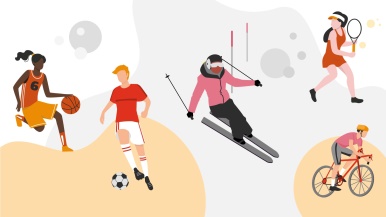 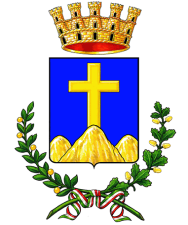    AL COMUNE DI FERRANDINAOGGETTO: RICHIESTA CONCESSIONE BUONI SPORT - ANNO 2022.Il/La sottoscritto/a 	, nato/a a 	 (	), il 	e residente in Ferrandina alla Via 	 nr. 	, Tel. 	C.F. 	 (C. IBAN 	),CHIEDEla concessione del contributo "Buoni Sport" per l'anno 2022, a copertura totale o parziale delle spese sostenute per I' esercizio della pratica motoria e sportiva nel periodo dal 03.10.2023 al 02.10.2024, in favore:del sottoscritto dichiarante;del proprio figlio minore;di altro appartenente al nucleo familiare 	 (specificare);A tal fine, sotto la propria responsabilità ai sensi degli artt. 46 e 47 del D.P.R. n. 445/2000 e consapevole delle sanzioni penali previste dall'art. 76 del medesimo decreto in caso di dichiarazioni mendaci,DICHIARA:Che il soggetto per cui si richiede il contributo è (Cognome e Nome)	___________, nato a 	 (    	) il 	, C.F. 	Che il medesimo appartiene alla seguente categoria di soggetti (specificare se diversamente abile psichico e/o fisico, minore, anziano o appartenente ad altra categoria): __	,Che la composizione del proprio nucleo familiare è la seguente:Che l'importo del reddito I.S.E.E. del proprio nucleo familiare in corso di validità (calcolato secondo il nuovo sistema in vigore dal 01.01.2015) è pari ad Euro	__________________________________________________;Che il soggetto per cui si richiede il contributo è iscritto per il periodo dal 03.10.2023 al     02.10.2024 alla seguente pratica sportiva 	__________ presso la struttura, regolarmenteomologata,	denominata____________________________________________________________	con	sede	in	 alla Via 	 nr. 	 Tel. 	________________________,Di non avere beneficiato di contributi pubblici per analoghe finalità;Di avere letto attentamente l'apposito AVVISO PUBBLICO e di accettare tutto quanto nello stesso previsto;Di essere consapevole in particolare che, nel caso in cui risulterà beneficiario del contributo, verrà sottoposto al controllo, a campione, della veridicità delle dichiarazioni e delle attestazioni rese, e che il Comune potrà dichiarare decaduti i contributi assegnati qualora, a seguito dei controlli effettuati, risulti che le attività fisico-motorie per le quali sono stati richiesti non siano state effettivamente realizzate nel periodo sopra indicato.Allega alla presente:Copia di un documento di riconoscimento in corso di validità del sottoscrittore;Copia attestazione I.S.E.E. in corso di validità (calcolata secondo il nuovo sistema in vigore dal 01.01.2015);Certificato attestante lo stato di disabilità per i soggetti diversamente abili.Copia del documento comprovante l’avvenuto pagamento (bonifico, assegno e/o altri documenti che dimostrino la tracciabilità) da presentare entro il 02.10.2024;Ferrandina, lì ___	Firma(Firma leggibile)CONSENSO AL TRATTAMENTO DEI DATI PERSONALIAcconsento ai sensi del D.Lgs. 196/2003 e del regolamento (UE) GDPR 679/2016 al trattamento ed alla comunicazione dei miei dati personali ad opera dei soggetti legittimati relativamente a quanto necessario ai fini della procedura.Ferrandina , lì 	Firma(Firma leggibile)